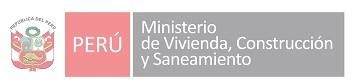 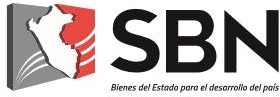 RESULTADOS DE LA EVALUACIÓN DE CONOCIMIENTOSCARGO: ESPECIALISTA JURÍDICO IV PLAZA N° 25COMUNICADOEl comité de selección declara desierta la plaza CAP N° 25, debido a que no hay postulantes aptos que pasen a la siguiente etapa de evaluación.San Isidro,  24 mayo de 2024Firmado digitalmente por: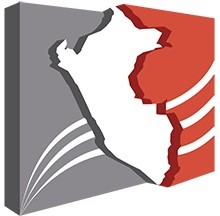 RAMIREZ GUERRERO Luis Felipe FAU 20131057823 hardFecha: 23/05/2024 11:51:30-0500PresidenteFirmado digitalmente por:ARAUJO SOLIMANO Gioconda Esther FA 20131057823 hardFecha: 23/05/2024 11:02:35-0500Miembro representante de OAJFirmado digitalmente por:PRECIADO UMERES Manuel Antonio FAU 20131057823 hardFecha: 23/05/2024 10:04:17-0500Miembro representante área usuariaEsta es una copia auténtica imprimible de documento electrónico archivado en la Superintendencia Nacional de Bienes Estatales, aplicando lo dispuesto por el Art. 25 de DS.070-2013-PCM y la Tercera Disposición Complementaria Final del DS. 026-2016-PCM. Su autenticidad e integridad puede ser contrastada a través de nuestro portal web. https://www.sbn.gob.pe ingresando al ícono Verifica documento digital o también a través de la siguiente dirección web: https://app.sbn.gob.pe/verifica. En ambos casos deberás ingresar la siguiente clave:05764A4930N°APELLIDOS Y NOMBRESAPELLIDOS Y NOMBRESAPELLIDOS Y NOMBRESPUNTAJE1RODRIGUEZDURANDROCIO DEL PILARNO SE PRESENTÓ